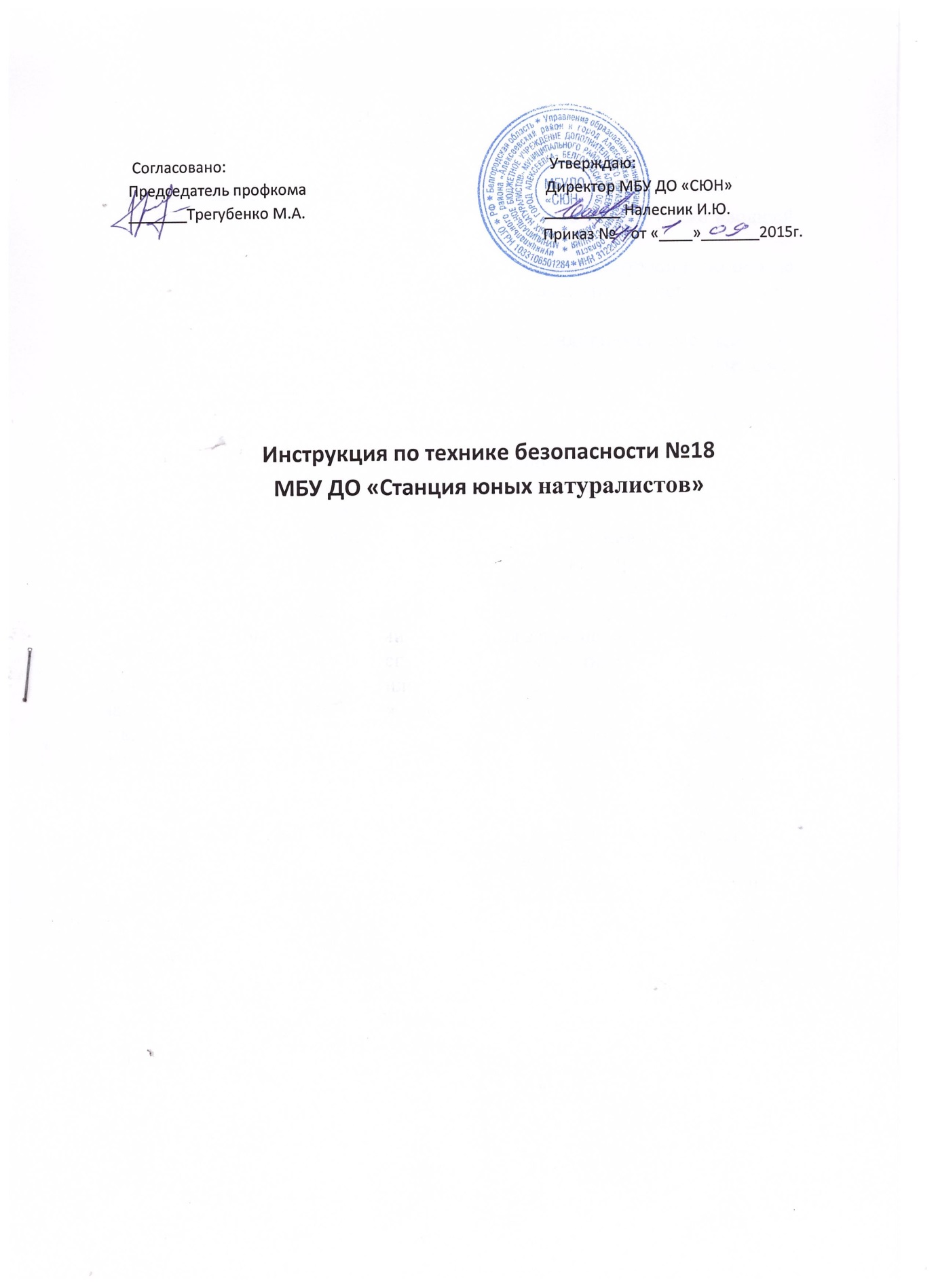 ИНСТРУКЦИЯ №18по охране труда для дворника1.Общие требования безопасности1.1.К работе допускаются лица, прошедшие медосмотр, а также вводный инструктаж и инструктаж на рабочем месте.1.2. Дворник должен соблюдать нормы, правила и инструкции по охране да и пожарной безопасности и требования правил внутреннего трудового порядка.1.3.Правильно применять коллективные и индивидуальные средства защиты, бережно относится к выданным в пользование спецодежде, спец обуви и другим средствам индивидуальной защиты.1.4.Немедленно сообщать своему непосредственному руководителю о возможности выйти на работу, о любом несчастном случае, происшедшем производстве, о признаках профессионального заболевания, а также ситуации, которая создает угрозу жизни и здоровью людей.1.5.Выполнять только порученную работу.1.6.Территорию учреждения необходимо поддерживать в чистоте, опавшие листья и сухую траву следует складировать в строго определенном месте и регулярно выносить (вывозить) в места, согласованные с соответствующими органами государственного надзора. Разжигать костры на территории учреждения запрещено.1.7. Запрещается употреблять спиртные напитки, а также приступать к )те в состоянии алкогольного или наркотического опьянения. Курение запрещено на территории учреждения.1.8.Опасными и вредными производственными факторами являются: -повышенная физическая нагрузка,- повышенная или пониженная температура окружающего воздуха.1.9.Дворник обязан соблюдать правила личной гигиены и санитарии, спецодежда и другие средства индивидуальной защиты выдаются согласно Типовым нормам. Работодатель обязан заменить или отремонтировать (одежду, спец обувь и другие средства индивидуальной защиты, пришедшие в негодность до истечения установленного срока носки по причинам, независящим от работника.1.10.Дворник обязан явиться на работу согласно внутреннему трудовому распорядку за 20 мин. до начала работы и подготовить свое рабочее место согласно кругу трудовых обязанностей.1.11.При следовании на работу необходимо соблюдать осторожность и привила дорожного движения.1.12.На лестнице необходимо быть внимательным, поднимаясь и спускаясь, следует держаться за перила.1.13.Рабочее место должно поддерживаться в чистоте и порядке.1.14. Дворник должен хорошо знать свои обязанности на случай возникновения пожара, ЧС, уметь пользоваться огнетушителем, принимать немедленные меры по спасению людей, согласно плану эвакуации.2.Требования безопасности перед началом работы.Приступать к работе в спецодежде и спецобуви.Проверить исправность рабочего оборудования (отсутствие торчащих гвоздей, не загнутых концов проволоки, наличие заусениц на деревянных частях лопат, грабель и т.д.).2.3 .В случае обнаружения неисправностей, создающих опасность, работу не доводить до их устранения, поставить в известность администрацию.2.4.Недопустимо работать при плохом самочувствии.3. Требования безопасности во время работы.3.1.Во время работы пользоваться только исправным инвентарем и инструментами.3.2. Работать в предусмотренной спецодежде и спец обуви.3.3.В случае необходимости в работе пользоваться исправной стремянкой, соблюдая все меры предосторожности. На стремянке работать со страховкой.3.4.В случае если нужно собрать осколки стекла, не собирайте осколки руками, а сметайте их с помощью щетки в предназначенный для этого совок.3.5.В случае малейшего повреждения или травмы при работе немедленно обратиться к медицинскому работнику.4.Правила техники безопасности по окончании работы.4.1.Необходимо привести в порядок свое рабочее место.4.2.Убрать все инструменты и приспособления, которыми пользовались при выполнении работы, в отведенное для него место.4.3.Снять и очистить средства индивидуальной защиты, убрать в установленное место.4.4.Проверить отключение средств освещения, вентиляции, водопровода.4.5.В случае обнаружения каких-либо нарушений или неисправностей тать меры по их устранению, а при необходимости - сообщить администрации.5. Правила техники безопасности в случае аварийных ситуаций.5.1.Дворник должен знать план эвакуации на случай возникновения внештатной ситуации.5.2.Дворник в случае возникновения пожара или обнаружения его признаков (запах горения или тления различных материалов) обязан:а) сообщить о пожаре в пожарную часть и в администрацию учреждения; б) немедленно приступить к тушению пожара первичными средствами пожаротушения (огнетушители, ведра, лопаты и т.д.),электропровода, находящиеся под напряжением, необходимо тушить с помощью сухого песка или углекислотного огнетушителя (нельзя тушить водой или пенным огнетушителем).в) при воспламенении жидкостей (спирт, бензин и др.) пламя следует гасить тушителем, забрасывать песком, накрывать войлоком, но ни в коем случае нельзя заливать пламя водой,г) при воспламенении одежды следует как можно быстрее снять ее или погасить пламя войлоком, кошмой или плотным материалом.5.3.При несчастном случае следует оказать пострадавшему помощь в соответствии с инструкцией по оказанию доврачебной помощи, вызвать работника медицинской службы. Сохранить до расследования обстановку на рабочем месте такой, какой она была в момент происшествия, если это не угрожает жизни и здоровью окружающих и не приведет к аварии.